FORMULARIO DE RESERVAPARA VISITAR EL MUSEO CON SU GRUPO (JARDIN, COLEGIO, LICEO, 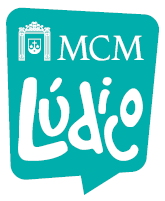 UNIVERSIDAD, AGRUPACIÓN, ETC.) SOLICITAMOS QUE COMPLETE EL SIGUIENTE FORMULARIO.DATOS INSTITUCIÓN /AGRUPACIÓN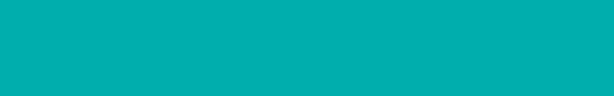 DATOS DEL GRUPO QUE VISITADATOS ENCARGADO/A DEL GRUPORESERVA¿Qué tipo de actividad realizará en el MUSEO?__________ Visita sin guía.__________ Visita guiada. (para todo público) __________ Visita guiada con ingreso a la Zona Interactiva Mustakis (básica y media)__________ Visita guiada con ficha de trabajo en sala. (básica y media)¿Desea con perspectiva de género?  SI _____   NO______ 
(A partir de lograr los objetivos curriculares entregados por el Ministerio de Educación, y cumplir con la circular 707 de la Ley de Inclusión, sobre la aplicación de no discriminación de igualdad de trato en el ámbito educativo. Se busca promover una educación con perspectiva de género respecto a los roles y estereotipos con los que se representan a niñas y niños, de esta manera, entregar igualdad de condiciones, libertad y respetar la elección autónoma de sus intereses)¿Cómo supo de esta actividad?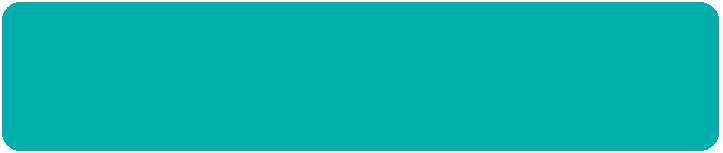 Nombre institución/agrupaciónDirección: Calle, o Av. Número y ComunaTeléfonoDependencia de la institución/agrupaciónMunicipal ___            2. Subvencionado ___     3. Particular ___Cantidad total de estudiantesCantidad de niñasCantidad de niñosCantidad de acompañantesNivel, Curso o Rango etario de los participantesAsignatura o Contexto de la VisitaCaracterísticas del grupo (TEA-TDAH-Discapacidad)Nombre del encargado/a responsableTeléfono móvil encargado/aCorreo electrónico encargado/a:Fecha de la reservaHorario de la Reserva___Recomendación         ___Prensa        ___Redes Sociales        ___Pág.Web___Otro ¿Cuál?